Al Dirigente scolasticoOGGETTO: COMUNICAZIONE PREVENZIONE “COVID -19”.Il/La  sottoscritto/a ……………………………………………………………………………………………………………………… ,  in qualità di ………………………………………………………………………….    dell’alunna/o frequentante la classe ……. sez…../sez………….della scuola dell’infanzia plesso………………………………………….COMUNICAdi aver segnalato il soggiorno  negli ultimi 14 giorni in zone  a rischio epidemiologico□   al proprio medico di medicina generale□     al Servizio Igiene e Sanità Pubblica del Dipartimento di Prevenzione dell’Azienda Sanitaria Locale territorialmente competente al fine di permettere l’esercizio dei poteri di sorveglianza.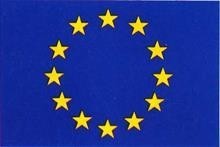 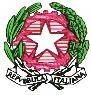 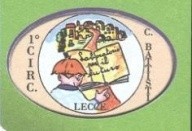 DIREZIONE DIDATTICA STATALE1°CIRCOLO “C. BATTISTI”Via Costa n. 7 – 73100 LECCE ☎ 0832 306016 - 0832276941e-mail: leee00100C@istruzione.itwww.battistilecce.it“ Con l’Europa investiamo nel vostro futuro”DIREZIONE DIDATTICA STATALE1°CIRCOLO “C. BATTISTI”Via Costa n. 7 – 73100 LECCE ☎ 0832 306016 - 0832276941e-mail: leee00100C@istruzione.itwww.battistilecce.it“ Con l’Europa investiamo nel vostro futuro”DIREZIONE DIDATTICA STATALE1°CIRCOLO “C. BATTISTI”Via Costa n. 7 – 73100 LECCE ☎ 0832 306016 - 0832276941e-mail: leee00100C@istruzione.itwww.battistilecce.it“ Con l’Europa investiamo nel vostro futuro”Lecce, ______________________Firma_________________________________